Your recent request for information is replicated below, together with our response.I am requesting the following information surrounding the policing costs of protest acts in the Glasgow area.I am requesting the total cost of Police Overtime for the 7 incidents listed below between 01/11/2023 and 15/05/2024 I am requesting the total cost of 'subsistence costs' for the 7 incidents listed below between 01/11/2023 and 15/05/2024LIST OF INCIDENTS01/11/2023 - Campaigners protest at BAE Systems Shipyard entrance in Govan, Glasgow (Holmfauld Rd, G51 4JP)01/11/2023 - Campaigners protest at Thales UK in Govan, Glasgow (Linthouse Rd, Glasgow G51 4BZ)07/12/2023 - Campaigners protest at BAE Systems Shipyard entrance in Govan, Glasgow (Holmfauld Rd, G51 4JP)11/12/2023 - Campaigners protest at BAE Systems Shipyard entrance in Govan, Glasgow (Holmfauld Rd, G51 4JP)15/02/2024 - Campaigners protest at BAE Systems Shipyard entrance in Govan, Glasgow (Holmfauld Rd, G51 4JP)01/05/2024 - Campaigners protest outside BAE Systems Shipyard in Govan, Glasgow (Holmfauld Rd, G51 4JP / Govan Road G51 3TZ)15/05/2024 - Campaigners protest at Thales UK in Govan, Glasgow (Linthouse Rd, Glasgow G51 4BZ)The information sought is not held by Police Scotland and section 17 of the Act therefore applies.By way of explanation, Police Scotland does not record the total costs involved for any specific operation or type of investigation.  The nature of policing means that officers are deployed to wherever their services are most required.  The number of officers required throughout an investigation will fluctuate throughout an enquiry and officers involved in a particular investigation, or multiple investigations, can be redeployed to other duties at any time.  To explain further, officers are drawn from different areas of the Service, based on their skillsets, with the appropriate Division meeting the cost of their core time.  As such detailed records are not held in relation to the number of officers deployed, or to detail the specific costs of any particular piece of work undertaken by them during any specific time period specified.If you require any further assistance, please contact us quoting the reference above.You can request a review of this response within the next 40 working days by email or by letter (Information Management - FOI, Police Scotland, Clyde Gateway, 2 French Street, Dalmarnock, G40 4EH).  Requests must include the reason for your dissatisfaction.If you remain dissatisfied following our review response, you can appeal to the Office of the Scottish Information Commissioner (OSIC) within 6 months - online, by email or by letter (OSIC, Kinburn Castle, Doubledykes Road, St Andrews, KY16 9DS).Following an OSIC appeal, you can appeal to the Court of Session on a point of law only. This response will be added to our Disclosure Log in seven days' time.Every effort has been taken to ensure our response is as accessible as possible. If you require this response to be provided in an alternative format, please let us know.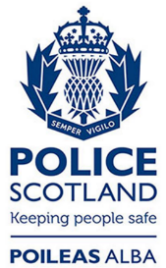 Freedom of Information ResponseOur reference:  FOI 24-1379Responded to:  04 June 2024